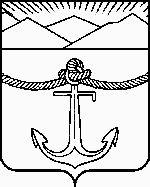 СОБРАНИЕ МУНИЦИПАЛЬНОГО ОБРАЗОВАНИЯ«ХОЛМСКИЙ ГОРОДСКОЙ ОКРУГ»				        2013-2018 г.г.   РАСПОРЯЖЕНИЕГЛАВА МУНИЦИПАЛЬНОГО ОБРАЗОВАНИЯ «ХОЛМСКИЙ ГОРОДСКОЙ ОКРУГ» - ПРЕДСЕДАТЕЛЬ СОБРАНИЯ МУНИЦИПАЛЬНОГО ОБРАЗОВАНИЯ «ХОЛМСКИЙ ГОРОДСКОЙ ОКРУГ»№ 13 											03.03.2017 г.О проведении публичных слушанийпо проекту внесения изменений в Устав муниципального образования «Холмский городской округ»	В соответствии со ст. 28 Федерального закона от 06.10.2003 г. № 131 – ФЗ «Об общих принципах организации местного самоуправления в Российской Федерации», руководствуясь ст. 32 Устава муниципального образования «Холмский городской округ»:Провести публичные слушания по проекту внесения изменений в Устав муниципального образования «Холмский городской округ» 28 марта  2017 года в 18 часов в зале заседания администрации муниципального образования «Холмский городской округ», расположенном по адресу: г. Холмск, пл. Ленина, 4. Предложения и рекомендации к проекту внесения изменений в Устав муниципального образования «Холмский городской округ» принимаются до 28 марта 2017 г.  по прилагаемой форме в письменном виде в рабочие дни с 09.00 часов до 13.00 часов и с 14.00 часов до 17.00 часов по адресу: г. Холмск, пл. Ленина, 4 каб. 12 (3 этаж), тел.: 2-06-10.Опубликовать настоящее распоряжение в газете «Холмская панорама».Организационное обеспечение проведения публичных слушаний и контроль за исполнением настоящего распоряжения возложить на главу муниципального образования – председателя Собрания муниципального образования «Холмский городской округ» А.Н.Бородина.Глава муниципального образования – председатель Собраниямуниципального образования «Холмский городской округ»							А.Н.Бородин  ПРИЛОЖЕНИЕк распоряжению главы муниципального образования - председателя Собрания муниципального образования «Холмский городской округ»№ 13 от 03.03.2017 г.ФОРМАпредложений и рекомендаций по проекту решения «О внесении изменений в Устав муниципального образования «Холмский городской округ»                                                           ________________________                 _______________                                                                        Ф.И.О.                                                подпись Редакция статьи (пункта, подпункта, главы) опубликованного проекта Устава Холмского городского округа (проекта нормативного правового акта (решения)  Собрания  муниципального образования «Холмский городской округ» о внесении изменений и дополнений в Устав Холмского городского округа)Предлагаемая  гражданином редакция статьи (пункта, подпункта, главы) проекта  Устава Холмского городского округа (проекта  нормативного правового акта (решения) Собрания муниципального образования «Холмский городской округ»  о внесении изменений и дополнений в Устав Холмского городского округа)